海职院教务处〔2017〕68号关于转发《海南省教育厅关于开展2018年度海南省高等学校教育教学改革研究项目申报工作的通知》的通知各学院，处（室、馆、所、中心），后勤公司：2018年海南省高等学校教育教学改革研究项目申报工作已经开始，现将《海南省教育厅关于开展2018年度海南省高等学校教育教学改革研究项目申报工作的通知》(琼教高〔2017〕161号)转发给你们。希望各单位结合专业建设、课程教学改革工作需要认真研究选题，组织老师积极申报。申报纸质材料一式三份请于2017年10月15日前交至教务处教学改革研究中心，教务处组织专家对申报材料进行初审。通过初审的项目，教务处再行分配网上申报帐号，进行网上申报。 联系人：李雯（行政楼217室），联系电话：31930682。附件： 1.《海南省教育厅关于开展2018年度海南省高等学校教育教学改革研究项目申报工作的通知》（琼教高〔2017〕161号）2.海南省高等学校教育教学改革研究项目申请书 3.2018年度海南省高等学校教育教学改革研究项目申报汇总表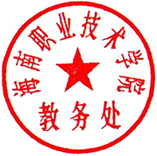 教务处 2017年9月12日 海南职业技术学院教务处     　　　         2017年09月12日印发（共印10份）